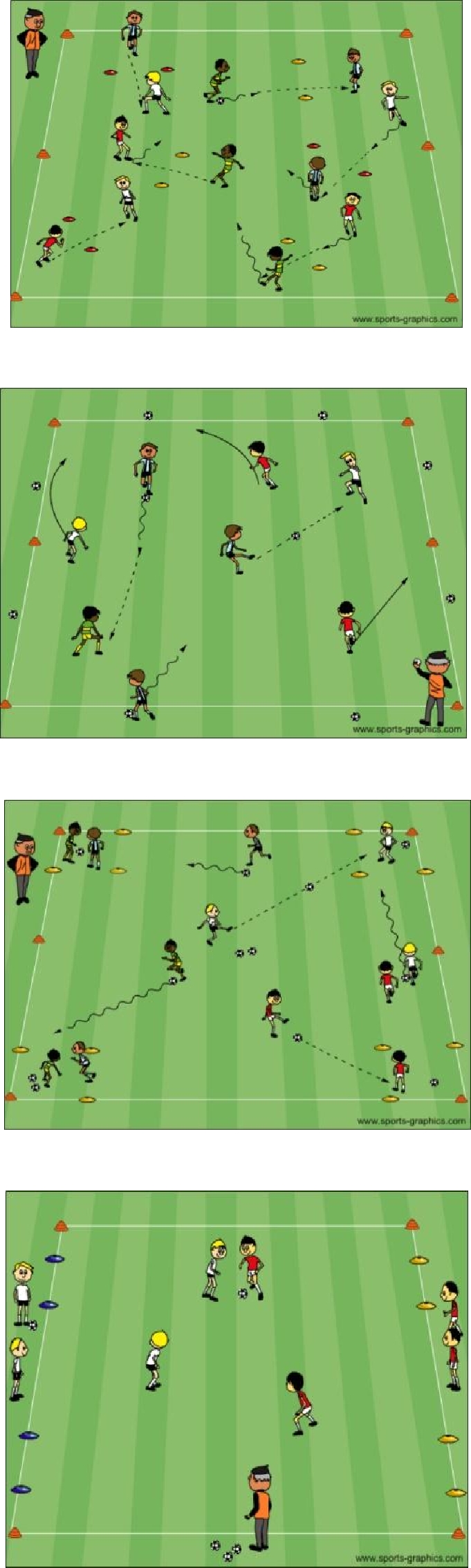 PDF to WordActivity  1Activity DescriptionCoaching ConsiderationsGate Passing:Gate Passing: Passing and receivingIn  a  20x25  yard  grid,  set  up  many  gates  (two  conesIn  a  20x25  yard  grid,  set  up  many  gates  (two  cones Passing and receivingIn  a  20x25  yard  grid,  set  up  many  gates  (two  conesIn  a  20x25  yard  grid,  set  up  many  gates  (two  conestechniqueabout  2  yards  apart).  Players  are  now  in  pairs  with  aabout  2  yards  apart).  Players  are  now  in  pairs  with  atechniqueabout  2  yards  apart).  Players  are  now  in  pairs  with  aabout  2  yards  apart).  Players  are  now  in  pairs  with  a Dribbling Techniquesoccer  ball.  They  must  pass  the  soccer  ball  through  thesoccer  ball.  They  must  pass  the  soccer  ball  through  the Dribbling Techniquesoccer  ball.  They  must  pass  the  soccer  ball  through  thesoccer  ball.  They  must  pass  the  soccer  ball  through  the Decision Makinggate to their teammate in order to score a point.gate to their teammate in order to score a point. Decision Makinggate to their teammate in order to score a point.gate to their teammate in order to score a point. Weight and accuracy ofCoach:  Players  count  how  many  points  they  score  in  aCoach:  Players  count  how  many  points  they  score  in  a Weight and accuracy ofCoach:  Players  count  how  many  points  they  score  in  aCoach:  Players  count  how  many  points  they  score  in  athe passminute.  Repeat  asking  the  players  to  beat  their  score  byminute.  Repeat  asking  the  players  to  beat  their  score  bythe passminute.  Repeat  asking  the  players  to  beat  their  score  byminute.  Repeat  asking  the  players  to  beat  their  score  by Communication andone  or  more  points.  You  can  also  ask them to  pass  withone  or  more  points.  You  can  also  ask them to  pass  with Communication andone  or  more  points.  You  can  also  ask them to  pass  withone  or  more  points.  You  can  also  ask them to  pass  withmobilitythe inside or outside of the foot, and using their favoritethe inside or outside of the foot, and using their favoritemobilitythe inside or outside of the foot, and using their favoritethe inside or outside of the foot, and using their favoriteTime:  6 minutesfoot or with the other foot.foot or with the other foot.Time:  6 minutesfoot or with the other foot.foot or with the other foot.Activity  2Activity DescriptionCoaching ConsiderationsCatching Robbers:Catching Robbers: Passing  techniqueAll  players  are  spread  around  a  20x25  grid.  Only  twoAll  players  are  spread  around  a  20x25  grid.  Only  two Weight of the passplayers  (the  cops)  have  soccer  balls.  When  the  coachplayers  (the  cops)  have  soccer  balls.  When  the  coach Accuracy of the pass Accuracy of the passsays  “let’s  catch  some  robbers”,  the  cops  attempt  tosays  “let’s  catch  some  robbers”,  the  cops  attempt  tocatch  the  robbers  who  are  running  around  the  grid  bycatch  the  robbers  who  are  running  around  the  grid  bystriking  their  legs  below  knee  height  with  their  soccerstriking  their  legs  below  knee  height  with  their  soccerballs. Once a robber is caught, he/she goes and gets anyballs. Once a robber is caught, he/she goes and gets anyball from the perimeter and becomes a cop.ball from the perimeter and becomes a cop.Coach:  Place  the  balls  that  are  not  being  used  aroundCoach:  Place  the  balls  that  are  not  being  used  aroundthe perimeter of the grid.the perimeter of the grid.Time:  8 minutesActivity  3Activity DescriptionCoaching ConsiderationsCapture the Balls:Capture the Balls: How to get the ballsPlayers should be divided into equal teams to play in aPlayers should be divided into equal teams to play in a How to get the ballsPlayers should be divided into equal teams to play in aPlayers should be divided into equal teams to play in afrom the center or othergrid with each team’s home in the corners. Soccer ballsgrid with each team’s home in the corners. Soccer ballsfrom the center or othergrid with each team’s home in the corners. Soccer ballsgrid with each team’s home in the corners. Soccer ballshome basesare in the middle of the grid with all players startingare in the middle of the grid with all players startinghome basesare in the middle of the grid with all players startingare in the middle of the grid with all players starting How to defend theirinside their home bases.  On the coach’s command, theinside their home bases.  On the coach’s command, the How to defend theirinside their home bases.  On the coach’s command, theinside their home bases.  On the coach’s command, thehome baseplayers each get one ball. They try to dribble or pass itplayers each get one ball. They try to dribble or pass ithome baseplayers each get one ball. They try to dribble or pass itplayers each get one ball. They try to dribble or pass it Decision making: passinto their home base. Players can steal soccer balls frominto their home base. Players can steal soccer balls from Decision making: passinto their home base. Players can steal soccer balls frominto their home base. Players can steal soccer balls fromor dribbletheir opponent’s home bases.their opponent’s home bases.or dribbletheir opponent’s home bases.their opponent’s home bases.Coach: Call time and each team counts the balls theyCoach: Call time and each team counts the balls theyTime:  8 minuteshave collected.have collected.Time:  8 minuteshave collected.have collected.Activity  4Activity DescriptionCoaching Considerations Application  of2v2 to 4 Goals:2v2 to 4 Goals:dribbling, passing-2v2 to 4 Goals:2v2 to 4 Goals:Divide   the20x25   yard   grid   into   two   equal   grids   ofreceiving and shootingDivide   the20x25   yard   grid   into   two   equal   grids   of12x20  yards  with  a  one  yard  buffer  zone  in  between.12x20  yards  with  a  one  yard  buffer  zone  in  between.technique under12x20  yards  with  a  one  yard  buffer  zone  in  between.12x20  yards  with  a  one  yard  buffer  zone  in  between.Place  a  two  2  yard  goal  with  cones  close  to  the  eachPlace  a  two  2  yard  goal  with  cones  close  to  the  eachpressurePlace  a  two  2  yard  goal  with  cones  close  to  the  eachPlace  a  two  2  yard  goal  with  cones  close  to  the  eachcorners of each end line. Players will score by dribblingcorners of each end line. Players will score by dribbling 1v1 defendingcorners of each end line. Players will score by dribblingcorners of each end line. Players will score by dribblingor   passing   through   any   of   the   two   goals   they   areor   passing   through   any   of   the   two   goals   they   are Decision makingattacking.Coach:  have  two  games  going  at  the  same  time.  If  youCoach:  have  two  games  going  at  the  same  time.  If  youhave extra players, make sure you sub them in.have extra players, make sure you sub them in.Time:  8 minutesScrimmageActivity DescriptionTime3v3 in your area or 4v4 against the team practicing 3v3 in your area or 4v4 against the team practicing 3v3 or 4v4Next to youNext to you30 minutes3v3 or 4v430 minutes